March 13, 2019	In Re:	C-2018-3006116		P-2018-3006117(SEE ATTACHED LIST)Meghan Flynn, Rosemary Fuller, Michael Walsh, Nancy Harkins, Gerald McMullen, Caroline Hughes, and Melissa Haines v. Sunoco Pipeline, L.P.Call-In Telephone Pre-Hearing Conference Notice	This is to inform you that a(n) Call-In Telephonic Prehearing Conference on the above-captioned case will be held as follows:Date:		Wednesday, April 24, 2019Time:		10:00 a.m. Presiding:	Administrative Law Judge Elizabeth H. Barnes PO Box 3265Harrisburg, PA  17105-3265Phone:	717.787.1399Fax:	717.787.0481At the above date and time, you must call into the hearing.  If you fail to do so, your case will be dismissed.  You will not be called by the Administrative Law Judge.To participate in the hearing, You must dial the toll-free number listed belowYou must enter a PIN number when instructed to do so, also listed belowYou must speak your name when promptedThe telephone system will connect you to the hearingToll-free Bridge Number:	1.877.931.1680PIN Number:			55872942	If you are a person with a disability, and you wish to attend the hearing, we may be able to make arrangements for your special needs.  If appropriate, we may be able to provide you with a telephonic hearing instead of an in-person hearing.  Please call the scheduling office at the Public Utility Commission at least five (5) business days prior to your hearing to submit your request.	If you require an interpreter to participate in the hearings, we will make every reasonable effort to have an interpreter present.  Please call the scheduling office at the Public Utility Commission at least ten (10) business days prior to your hearing to submit your request.Scheduling Office:  717.787.1399AT&T Relay Service number for persons who are deaf or hearing-impaired:  1.800.654.5988The Public Utility Commission offers a free eFiling Subscription Service, which allows users to automatically receive an email notification whenever a document is added, removed, or changed on the PUC website regarding a specific case.  Instructions for subscribing to this service are on the PUC’s website at http://www.puc.pa.gov/Documentation/eFiling_Subscriptions.pdf. C:ALJ BarnesEvan RiccardoCalendar FileFile Room C-2018-3006116, P-2018-3006117– MEGHAN FLYNN, ROSEMARY FULLER, MICHAEL WALSH, NANCY HARKINS, GERALD MCMULLEN, CAROLINE HUGHES, MELISSA HAINES V. SUNOCO PIPELINE LP 
(Parties List Updated March 12, 2019) MICHAEL BOMSTEIN ESQUIRE
PINNOLA & BOMSTEIN
SUITE 2126 LAND TITLE BUILDING
100 SOUTH BROAD STREET
PHILADELPHIA PA  19110
215.592.8383
Representing ComplainantsMEGHAN FLYNN
212 LUNDGREN ROAD
LENNI PA  19052
Complainant 
ROSEMARY FULLER
226 VALLEY ROAD 
MEDIA PA  19063
610.358.1262
Accepts E-Service Complainant
MICHAEL WALSH
12 HADLEY LANE
GLEN MILLS PA  19342
 Complainant
NANCY HARKINS1521 WOODLAND RD
WEST CHESTER PA  19382
484.678.9612
Accepts E-Service Complainant
GERALD MCMULLEN
200 HILLSIDE DRIVE
EXTON PA  19341ComplainantCAROLINE HUGHES 
1101 AMALFI DRIVE 
WEST CHESTER PA  19380
484.883.1156
Accepts E-Service MELISSA HAINES
176 RONALD ROAD
ASTON PA  19014
ComplainantCURTIS STAMBAUGH ASSISTANT GENERAL COUNSEL
SUNOCO PIPELINE LP
212 N THIRD STREET SUITE 201
HARRISBURG PA  17101
717.236.1731Accepts E-Service Representing Sunoco Pipeline LP 
NEIL S WITKES ESQUIREROBERT D FOX ESQUIREDIANA A SILVA ESQUIREMANKO, GOLD, KATCHER & FOX LLP401 CITY AVENUEVALA CYNWYD PA 19004 484.430.2314484.430.2312484.430.2347Accepts E-Service Representing Sunoco Pipeline LP 
THOMAS J SNISCAK ESQUIRE
HAWKE MCKEON AND SNISCAK LLP
100 N TENTH STREET 
HARRISBURG PA  17101
717.236.1300
Accepts E-Service Representing Sunoco Pipeline LP 
RICH RAIDERS ATTORNEY
606 NORTH 5TH STREET 
READING PA  19601
484.509.2715
Accepts E-Service Representing Intervenor Andover Homeowners’ Association Inc.ANTHONY D KANAGY ESQUIREPOST & SCHELL PC 17 N SECOND ST 12TH FLHARRISBURG PA 17101-1601717.612.6034Accepts E-Service Representing Intervenor Range Resources AppalachiaERIN MCDOWELL ESQUIRE3000 TOWN CENTER BLVD CANONSBURG PA 15317725.754.5352Representing Intervenor Range Resources Appalachia STEPHANIE M WIMER ESQUIREMICHAEL L SWINDLER ESQUIREPUC BUREAU OF INVESTIGATION AND ENFORCEMENT400 NORTH STREETPO BOX 3265HARRISBURG PA 17105-3265717.772.8839717.783.6369Accepts E-Service Representing PUC Bureau of Investigation and Enforcement  
LEAH ROTENBERG ESQUIRE 
MAYS CONNARD & ROTENBERG LLP
1235 PENN AVE 
SUITE 202
WYOMISSING PA  19610
610.400.0481
Accepts E-Service Representing Intervenor Twins Valley School District 
MARGARET A MORRIS ESQUIRE
REGER RIZZO & DARNALL
2929 ARCH STREET 13TH FLOOR
PHILADELPHIA PA  19104
215.495.6524
Accepts E-Service Representing Intervenor East Goshen Township  
VINCENT MATTHEW POMPO ESQUIRE
LAMB MCERLANE PC
24 EAST MARKET ST 
PO BOX 565
WEST CHESTER PA  19381
610.701.4411
Accepts E-Service Representing Intervenor West Whiteland Township MARK L FREED ESQUIRE
CURTIN & HEEFNER LLP
DOYLESTOWN COMMERCE CENTER 
2005 S EASTON ROAD SUITE 100
DOYLESTOWN PA  18901
267.898.0570
Accepts E-Service Representing Intervenor Uwchlan Township 
JAMES R FLANDREAU
PAUL FLANDREAU & BERGER LLP
320 WEST FRONT ST 
MEDIA PA  19063
610.565.4750
Accepts E-Service Representing Intervenor Middletown Township 
PATRICIA BISWANGER ESQUIRE
PATRICIA BISWANGER
217 NORTH MONROE STREET
MEDIA PA  19063
610.608.0687
Accepts E-Service Representing Intervenor County of Delaware 
ALEX JOHN BAUMLER ESQUIRE  
LAMB MCERLANE PC
24 EAST MARKET ST
BOX 565
WEST CHESTER  PA  19381
610.701.3277
Accepts E-Service Representing Intervenor Downingtown Area School District, et al.  GUY DONATELLI ESQUIRE  LAMB MCERLANE PC
24 EAST MARKET ST
BOX 565
WEST CHESTER  PA  19381610.430.8000
Representing Intervenor Rose Tree Media School District 
JAMES DALTON
UNRUH TURNER BURKE & FREES
PO BOX 515
WEST CHESTER PA  19381
610.692.1371
Representing Intervenor West Chester Area School District JAMES BYRNE ESQUIREMCNICHOL BYRNE & MATLAWSKI PC1223 N PROVIDENCE RD MEDIA PA 19063610.565.4322Accepts E-Service Representing Intervenor Thornbury Township 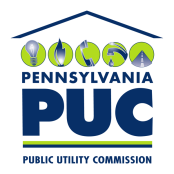  PUBLIC UTILITY COMMISSIONOffice of Administrative Law Judge400 NORTH STREET, HARRISBURG, PA 17105-3265IN REPLY PLEASE REFER TO OUR FILE